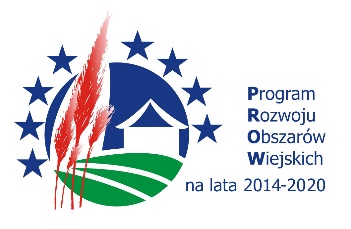 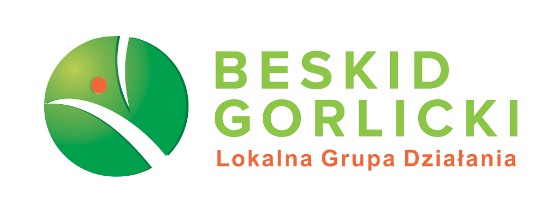 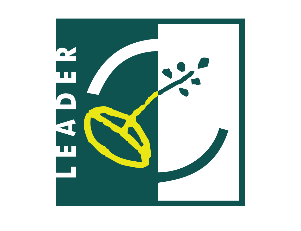 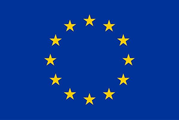 „EUROPEJSKI FUNDUSZ ROLNY NA RZECZ ROZWOJU OBSZARÓW WIEJSKICH: EUROPA INWESTUJĄCA W OBSZARY WIEJSKIE”…………………………………………………                                              Załącznik Nr 1………………………………………………… (Nazwa i dokładny adres wykonawcy, telefon, fax) 				Stowarzyszenie GRYFul. Rynek 238-350 BobowaFormularz ofertowyOdpowiadając na zapytanie ofertowe dotyczące realizacji zadania pn.: „Budowa strefy rekreacyjno - sportowej w Bobowej jako budowa obiektów małej architektury w miejscu publicznym” oferujemy wykonanie przedmiotu zamówienia w zakresie objętym zapytaniem ofertowym za wynagrodzenie łączne w wysokości : Kwota brutto …....………….…… zł (słownie:………………......…….........…………………)Kwota podatku VAT: ………….…. zł (słownie:………............……………………………….) Kwota netto: ……………………… zł (słownie: ………............………………………………) 1. Wyżej wymienione zamówienie wykonam w terminie do 2 września 2022 r. 2. Udzielam gwarancji na wykonany przedmiot zamówienia: 60 miesięcy. 3. Oświadczam, że wykonamy zamówienie zgodnie z warunkami zapytania ofertowego zamieszczonymi w opisie przedmiotu zamówienia.4. Oświadczam, że posiadam uprawnienia do wykonywania działalności objętej przedmiotem zamówienia oraz dysponuję potencjałem technicznym i osobowym umożliwiającym realizację zamówienia a także doświadczeniem umożliwiającym staranne i terminowe wykonanie przedmiotu zamówienia.5. Oświadczam, iż znajduję się w sytuacji finansowej umożliwiającej wykonanie zamówienia.6. Oświadczam, że zapoznałam/zapoznałem się z treścią zapytania ofertowego, opisem przedmiotu zamówienia oraz przedmiarem robót i nie wnoszę do nich, jak również do sposobu przekazania informacji przez upoważnionych przedstawicieli Zamawiającego, żadnych zastrzeżeń (w pełni je akceptuję). 7. Oświadczam, że akceptuję projekt umowy i warunki płatności.(data i podpis osób uprawnionych do składnia oświadczenia woli w imieniu Wykonawcy)Załącznikami do niniejszej oferty są następujące dokumenty 1. ................................................................................................................................................. 2. ................................................................................................................................................. 3. ................................................................................................................................................ 4. ................................................................................................................................................ 5. .................................................................................................................................................. 6. ................................................................................................................................................. ………………………..                                                        …………………………………Miejscowość i data                                                                                   Podpis osób uprawnionych doskładania oświadczeń w imieniu Wykonawcy oraz pieczątka/pieczątki